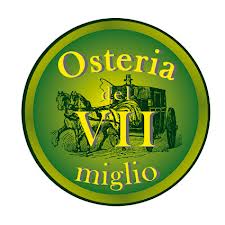 MENU BANCHETTI  AUTUNNO/INVERNOMINIMO GARANTITO 10 PERSONE Menu- Euro 45 per persona include: aperitivo di benvenuto, antipasto, 1 bis di primi piatti,1 bis di secondi , dessert.Bevande incluse :Spumante e Moscato, Acqua Minerale & Caffè - 1 bottiglia di vino a ogni 4 persone.  AntipastiTagliere di salumi misti Toscani *****Carpaccio di piovra gratinata sul letto di trevisana*****Capesante fresche gratinate*****Carpaccio misto di pesce crudo con erba cipollina e melograno*****Insalata di mare calda con ortaggi****Focaccia Con Olio e origano1 Bis di primiPaccheri ai frutti di mare di Valentino*****Gnocchi di patate verdi con brie e melograno1 Bis SecondiGrigliata Mista di Pesce di Valentino*****Tagliata di Scottona con patate